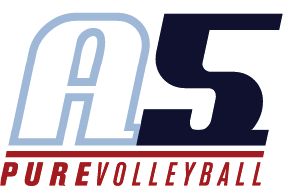 Volleyball Experience-Coached youth camps for Alpharetta volleyball-Played 3 seasons at Intensity volleyball club13-1, 14-1, 15-1 Libero -Received Heart and Soul award on 13-1 team and 15-1 teams-Played one season at Atlanta Extreme Beach volleyball club-Played freshman volleyball for Alpharetta High School (2016) -Won area tournament -received MVP award-Played JV volleyball for Alpharetta High School 2017-Won Area tournament-Won 2017 Georgia Challenge tournament 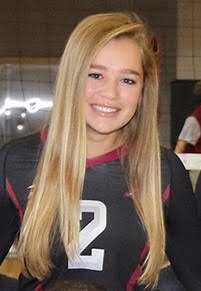 